		Digitale handelingenlijst concept 2016-2017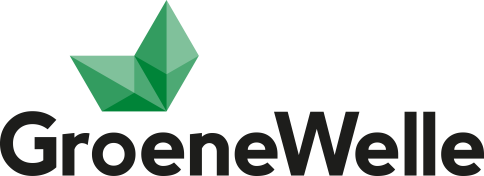 Opdracht: Maak elke week foto’s  op je werk/stage van de volgende onderwerpen.  	                    Van elk onderwerp minstens  2  foto’s en totaal minimaal 25 foto’s.  				      Het gaat om basis aanleg en basis onderhoudswerkzaamheden. Maak ook elke week op school, tijdens je vaklessen foto’s. Van elk onderwerp minstens  1  foto en totaal minimaal 20 foto’s.  Laat je opdracht aftekenen op stage/werk en door een vakdocent.Uiterste inleverdatum: vrijdag 16 december.Onderwerpen:Gazon.  maaien, verticuteren, kanten knippen  enzovoort.Vorm snoei:  Heggen knippen, een bolvorm, zuilvorm, leibomen snoeien enzovoort.Beplanting. Onkruid vrij maken, eenvoudig snoeiwerk enzovoort.Bodem: mesten, grond bewerken enzovoort.Gereedschap/machines. Werken met onbekend gereedschap of machine.Plantenkennis. Welke plant(en) heb je op werk/stage geleerd?VCA/veiligheid. Voorbeelden van veilig werken.Inventariseren gebreken verhardingen. Verzakkingen, spoorvorming enzovoort.Aanleggen eenvoudige verhardingen. Aftrillen, stenen knippen, opsluitbanden leggen, oefenen met baan maken, zelf stenen leggen enzovoort.Materialenkennis. Welke houtsoorten, bestratingsmaterialen, vijverfolie enzovoort gebruik je op werk/stage en heb je leren kennen?Niveau 2: Beschrijf bij de foto uitvoerig wat je hebt gedaan en wat je hebt geleerd.Niveau 3: Zie opdracht niveau 2 + geef een beschrijving van de materialen en gereedschappen.Niveau 4: Zie opdracht niveau 3 + geef een duidelijke werkomschrijving van de klus.Voorbeeld:Gereedschap/machines.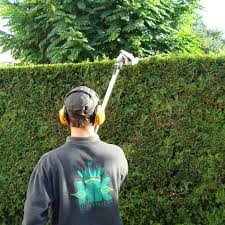 Niveau 2Niveau 3Niveau 4Wat heb ik gedaan?: 25 augustus een Thuja heg geknipt bij mevrouw Brouwer in Ommen. Deze heg wordt 2x per jaar geknipt. Eerst knippen we de zijkant, dan de bovenkant.Wat heb ik gedaan?: 25 augustus een Thuja heg geknipt bij mevrouw Brouwer in Ommen. Deze heg wordt 2x per jaar geknipt. Eerst knippen we de zijkant, dan de bovenkant.Wat heb ik gedaan?: 25 augustus een Thuja heg geknipt bij mevrouw Brouwer in Ommen. Deze heg wordt 2x per jaar geknipt. Eerst knippen we de zijkant, dan de bovenkant.Wat heb ik geleerd?: Dit was de eerste keer dat ik met een machine heb gewerkt. Heb hiervoor alleen met een hand heggeschaar geknipt. Ik gaf in het begin te lang gas volgens mijn begeleider. Ik heb geleerd om de machine terug te laten komen in toeren. De heggeschaar gaat op deze manier langer mee.Wat heb ik geleerd?: Dit was de eerste keer dat ik met een machine heb gewerkt. Heb hiervoor alleen met een hand heggeschaar geknipt. Ik gaf in het begin te lang gas volgens mijn begeleider. Ik heb geleerd om de machine terug te laten komen in toeren. De heggeschaar gaat op deze manier langer mee.Wat heb ik geleerd?: Dit was de eerste keer dat ik met een machine heb gewerkt. Heb hiervoor alleen met een hand heggeschaar geknipt. Ik gaf in het begin te lang gas volgens mijn begeleider. Ik heb geleerd om de machine terug te laten komen in toeren. De heggeschaar gaat op deze manier langer mee.Machines/materialen:De heg is geknipt met een  Stihl heggenschaar. Het is een tweetakt motor.  Na afloop spuiten we het blad in met olie. Dit omdat anders de messen aan elkaar blijven plakken.Machines/materialen:De heg is geknipt met een  Stihl heggenschaar. Het is een tweetakt motor.  Na afloop spuiten we het blad in met olie. Dit omdat anders de messen aan elkaar blijven plakken.Werkvolgorde:Machine BLOK controleHeg knippen zijkantHeg knippen bovenkantOpruimen grootste snoeiafval.Controle en bijknippenNetjes opruimen Machine inspuitenAfmelden bij de klantwerkuren en machine uren noteren.